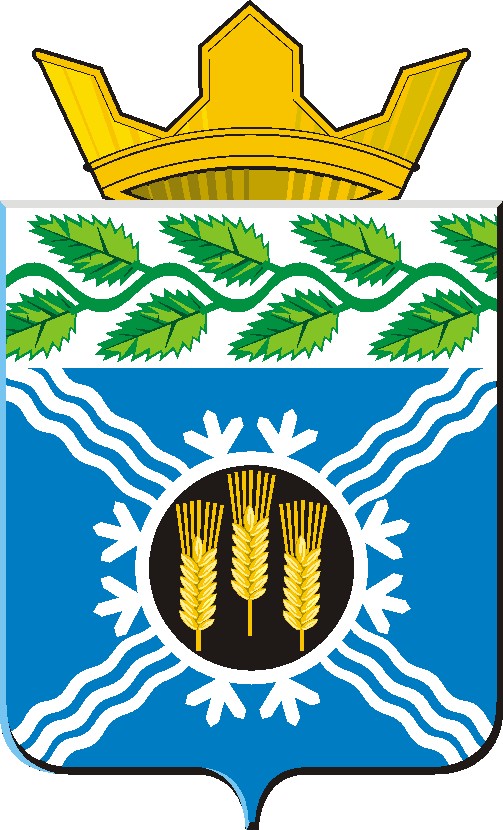 АДМИНИСТРАЦИЯ КРАПИВИНСКОГО МУНИЦИПАЛЬНОГО РАЙОНАПОСТАНОВЛЕНИЕот «29»12.2018 г. №1143пгт. КрапивинскийО внесении изменений в постановление администрации Крапивинского муниципального района от 11.11.2013 г. №1635 «Об утверждении муниципальной программы «Жилище Крапивинского района» на 2014-2021 годы»1. Внести в постановление администрации Крапивинского муниципального района от 11.11.2013 г. №1635 «Об утверждении муниципальной программы «Жилище Крапивинского района» на 2014-2020 годы» (в редакции постановлений администрации Крапивинского муниципального района от 13.11.2015 г. №1182, от 30.09.2016 г. №682, от 15.11.2016 г. №825, от 13.01.2017 г. №12, от 07.11.2017 г. №963, от 28.12.2017 г. № 1170, от 15.11.2018 г. № 955) следующие изменения:         2. Внести в муниципальную программу «Жилище Крапивинского района» на 2014-2021 годы» (далее - муниципальная программа), утвержденную постановлением, следующие изменения:        2.1. Позицию «Объемы и источники финансирования муниципальной программы в целом и с разбивкой по годам ее реализации» паспорта муниципальной программы изложить в следующей редакции:  «».2.2. Разделы 4, 5 муниципальной программы изложить в новой редакции согласно приложению к настоящему постановлению.3. Опубликовать настоящее постановление на официальном сайте администрации Крапивинского муниципального района в информационно-телекоммуникационной сети «Интернет».4. Настоящее постановление вступает в силу со дня опубликования на официальном сайте администрации Крапивинского муниципального района в информационно-телекоммуникационной сети «Интернет», за исключением положений, для которых настоящим пунктом установлены иные сроки вступления в силу.5.Положения паспорта муниципальной программы, раздела 4 текстовой части муниципальной программы в части ресурсного обеспечения на 2019-2021 годы, раздела 5 текстовой части муниципальной программы в части плановых значений целевого показателя (индикатора) на 2019-2021 годы (в редакции настоящего постановления) применяются к правоотношениям возникающим, при составлении и исполнении бюджета района, начиная с бюджета на 2019 год и на плановый период 2020 и 2021 годов.  6. Контроль за исполнением настоящего постановления возложить на заместителя главы Крапивинского муниципального района Н.Ф. Арнольд.                    И. о. главыКрапивинского муниципального района                                Т. И. КлиминаИсп. А.А.Тихонова22-2-56                                                                                 Приложениек постановлению администрацииКрапивинского муниципального района                                                                              от _______________ №______4. Ресурсное обеспечение реализации муниципальной программы5. Сведения о планируемых значениях целевых показателей (индикаторов) муниципальной программы (по годам реализации муниципальной программы)Объемы и источники финансирования муниципальной программы в целом с разбивкой по годам ее реализацииОбъем средств на реализацию муниципальной программы составит 29 905,024 тыс. руб., в том числе по годам:2014 год – 3524,1 тыс. руб.2015 год – 2104,5 тыс. руб.2016 год –3144,024 тыс. руб.2017 год –4616,4 тыс. руб.2018 год – 3887,9 тыс. руб.2019 год- 2161,2 тыс. руб.2020 год – 7120,3 тыс. руб.2021 год – 3346,6 тыс. руб. из них: средства местного бюджета- 4055,604 тыс. руб. в том числе:2014 год –404,30 тыс. руб.2015 год – 111,8 тыс. руб.2016 год – 373,104 тыс. руб.2017 год –539,5 тыс. руб.2018 год – 546,1 тыс. руб.2019 год- 693,6 тыс. руб.2020 год – 693,6 тыс. руб.2021 год – 693,6 тыс. руб. Иные не запрещенные законодательством источники из них:средства федерального бюджета- 12 852,992 тыс. руб., в том числе по годам:2014 год 177,7– тыс. руб.2015 год –1371,3 тыс. руб.2016 год -2196,792 тыс. руб.2017 год – 3525,4 тыс. руб.2018 год- 1808,1 тыс. руб.2019 год- 0 тыс. руб. 2020 год – 3773,7 тыс. руб.2021 год- 0средства областного бюджета- 12 996,428 тыс. руб., в том числе по годам:2014год -2942,1 тыс. руб.2015 год – 621,4 тыс. руб.2016 год –574,128 тыс. руб.2017 год -551,5 тыс. руб.2018 год –1533,7 тыс. руб.2019 год- 1467,6 тыс. руб.2020 год – 2653,0 тыс. руб.2021 год- 2653,0 тыс. руб. № п/пНаименование муниципальной программы, основные мероприятия, подпрограммы, мероприятияИсточник финансированияОбъем финансовых ресурсов, тыс. руб.Объем финансовых ресурсов, тыс. руб.Объем финансовых ресурсов, тыс. руб.Объем финансовых ресурсов, тыс. руб.Объем финансовых ресурсов, тыс. руб.Объем финансовых ресурсов, тыс. руб.Объем финансовых ресурсов, тыс. руб.Объем финансовых ресурсов, тыс. руб.№ п/пНаименование муниципальной программы, основные мероприятия, подпрограммы, мероприятияИсточник финансирования2014 год2015 год2016 год2017 год2018 год2019 год2020 год2021 год12345678910111.Муниципальная программа «Жилище Крапивинского района на 2014 - 2021 годы»Всего3524,12104,53144,024616,43887,92161,27120,33346,61.Муниципальная программа «Жилище Крапивинского района на 2014 - 2021 годы»местный бюджет404,30111,8373,104539,5546,1693,6693,6693,61.Муниципальная программа «Жилище Крапивинского района на 2014 - 2021 годы»иные не запрещенные законодательством источники:1.Муниципальная программа «Жилище Крапивинского района на 2014 - 2021 годы»федеральный бюджет177,71371,32196,7923525,41808,103773,701.Муниципальная программа «Жилище Крапивинского района на 2014 - 2021 годы»областной бюджет2942,1621,4574,128551,51533,71467,62653,02653,01.1.Мероприятие:Обеспечение жильем отдельных категорий граждан, установленных Федеральными законами от 12.01.1995 года № 5- ФЗ «О ветеранах» и с Указом Президента РФ от 7 мая 2008 года № 714 «Об обеспечении жильем ветеранов Великой Отечественной войны 1941 - 1945 годов»Всего01136,11158,9842319,81190,10001.1.Мероприятие:Обеспечение жильем отдельных категорий граждан, установленных Федеральными законами от 12.01.1995 года № 5- ФЗ «О ветеранах» и с Указом Президента РФ от 7 мая 2008 года № 714 «Об обеспечении жильем ветеранов Великой Отечественной войны 1941 - 1945 годов»местный бюджет000000001.1.Мероприятие:Обеспечение жильем отдельных категорий граждан, установленных Федеральными законами от 12.01.1995 года № 5- ФЗ «О ветеранах» и с Указом Президента РФ от 7 мая 2008 года № 714 «Об обеспечении жильем ветеранов Великой Отечественной войны 1941 - 1945 годов»иные не запрещенные законодательством источники:1.1.Мероприятие:Обеспечение жильем отдельных категорий граждан, установленных Федеральными законами от 12.01.1995 года № 5- ФЗ «О ветеранах» и с Указом Президента РФ от 7 мая 2008 года № 714 «Об обеспечении жильем ветеранов Великой Отечественной войны 1941 - 1945 годов»федеральный бюджет01136,11158,9842319,81190,10001.2.Мероприятие:Осуществление полномочий по обеспечению  жильем отдельных категорий граждан, установленных федеральными законами от 12.01.1995 года № 5- ФЗ «О ветеранах» Всего0000003773,701.2.Мероприятие:Осуществление полномочий по обеспечению  жильем отдельных категорий граждан, установленных федеральными законами от 12.01.1995 года № 5- ФЗ «О ветеранах» местный бюджет000000001.2.Мероприятие:Осуществление полномочий по обеспечению  жильем отдельных категорий граждан, установленных федеральными законами от 12.01.1995 года № 5- ФЗ «О ветеранах» иные не запрещенные законодательством источники:1.2.Мероприятие:Осуществление полномочий по обеспечению  жильем отдельных категорий граждан, установленных федеральными законами от 12.01.1995 года № 5- ФЗ «О ветеранах» федеральный бюджет0000003773,701.2.Мероприятие:Осуществление полномочий по обеспечению  жильем отдельных категорий граждан, установленных федеральными законами от 12.01.1995 года № 5- ФЗ «О ветеранах» областной бюджет000000001.3.Мероприятие:Обеспечение жильем отдельных категорий граждан, установленных Федеральными законами от 12.01.1995 года № 5- ФЗ «О ветеранах» и от 24 ноября 1995 года № 181- ФЗ «О социальной защите инвалидов в РФ»Всего00058000001.3.Мероприятие:Обеспечение жильем отдельных категорий граждан, установленных Федеральными законами от 12.01.1995 года № 5- ФЗ «О ветеранах» и от 24 ноября 1995 года № 181- ФЗ «О социальной защите инвалидов в РФ»местный бюджет000000001.3.Мероприятие:Обеспечение жильем отдельных категорий граждан, установленных Федеральными законами от 12.01.1995 года № 5- ФЗ «О ветеранах» и от 24 ноября 1995 года № 181- ФЗ «О социальной защите инвалидов в РФ»иные не запрещенные законодательством источники:1.3.Мероприятие:Обеспечение жильем отдельных категорий граждан, установленных Федеральными законами от 12.01.1995 года № 5- ФЗ «О ветеранах» и от 24 ноября 1995 года № 181- ФЗ «О социальной защите инвалидов в РФ»федеральный бюджет00058000001.3.Мероприятие:Обеспечение жильем отдельных категорий граждан, установленных Федеральными законами от 12.01.1995 года № 5- ФЗ «О ветеранах» и от 24 ноября 1995 года № 181- ФЗ «О социальной защите инвалидов в РФ»областной бюджет2586,8000000001.4.Мероприятие:Обеспечение жильем социальных категорий граждан, установленных законодательством Кемеровской областиВсего0000925,61467,62653,02653,01.4.Мероприятие:Обеспечение жильем социальных категорий граждан, установленных законодательством Кемеровской областиместный бюджет000000001.4.Мероприятие:Обеспечение жильем социальных категорий граждан, установленных законодательством Кемеровской областииные не запрещенные законодательством источники:000000001.4.Мероприятие:Обеспечение жильем социальных категорий граждан, установленных законодательством Кемеровской областифедеральный бюджет000000001.4.Мероприятие:Обеспечение жильем социальных категорий граждан, установленных законодательством Кемеровской областиобластной бюджет0000925,61467,62653,02653,01.5.Мероприятие:Улучшение жилищных условий граждан, молодых семей и молодых специалистов, проживающих и работающих в сельской местности Крапивинского районаВсего001324,800000001.5.Мероприятие:Улучшение жилищных условий граждан, молодых семей и молодых специалистов, проживающих и работающих в сельской местности Крапивинского районаместный бюджет00165,600000001.5.Мероприятие:Улучшение жилищных условий граждан, молодых семей и молодых специалистов, проживающих и работающих в сельской местности Крапивинского районафедеральный бюджет00811,440000001.5.Мероприятие:Улучшение жилищных условий граждан, молодых семей и молодых специалистов, проживающих и работающих в сельской местности Крапивинского районаобластной бюджет0388,3347,760000001.6.Мероприятие:Обеспечение жильем молодых семей в Крапивинском муниципальном районеВсего687,2580,1660,2401716,600001.6.Мероприятие:Обеспечение жильем молодых семей в Крапивинском муниципальном районеместный бюджет404,30111,8207,504539,500001.6.Мероприятие:Обеспечение жильем молодых семей в Крапивинском муниципальном районеиные не запрещенные законодательством источники:1.6.Мероприятие:Обеспечение жильем молодых семей в Крапивинском муниципальном районефедеральный бюджет177,6235,2226,368625,600001.6.Мероприятие:Обеспечение жильем молодых семей в Крапивинском муниципальном районеобластной бюджет355,3233,10226,368551,500001.7.Мероприятие:Реализация мероприятий по обеспечению  жильем молодых семей Всего00001772,2693,6693,6693,61.7.Мероприятие:Реализация мероприятий по обеспечению  жильем молодых семей местный бюджет0000546,1693,6693,6693,61.7.Мероприятие:Реализация мероприятий по обеспечению  жильем молодых семей иные не запрещенные законодательством источники:00001.7.Мероприятие:Реализация мероприятий по обеспечению  жильем молодых семей федеральный бюджет0000618,00001.7.Мероприятие:Реализация мероприятий по обеспечению  жильем молодых семей областной бюджет0000608,1№ п/пНаименование муниципальной программы, основные мероприятия, подпрограммы,Наименование целевого показателя (индикатора)Единица измеренияПлановое значение целевого показателя (индикатора)Плановое значение целевого показателя (индикатора)Плановое значение целевого показателя (индикатора)Плановое значение целевого показателя (индикатора)Плановое значение целевого показателя (индикатора)Плановое значение целевого показателя (индикатора)Плановое значение целевого показателя (индикатора)Плановое значение целевого показателя (индикатора)Наименование муниципальной программы, основные мероприятия, подпрограммы,Наименование целевого показателя (индикатора)Единица измерения20142015201620172018 2019202020211234567891011121.Муниципальная программа «Жилище Крапивинского района» на 2014- 2021 годыДоля населения, получившего жилые помещения и улучшившего жилищные условия в отчетном году, в общей численности населения, состоящего на учете в качестве нуждающегося в жилых помещениях%11,95,536,64,42,42,45,22,41.1.Мероприятие:Обеспечение жильем отдельных категорий граждан, установленных Федеральными законами от 12.01.1995 года № 5- ФЗ «О ветеранах» и в соответствии с Указом Президента РФ от 7 мая 2008 года № 714 «Об обеспечении жильем ветеранов Великой Отечественной войны 1941 - 1945 годов»Количество ветеранов Великой Отечественной войны, членов семей погибших (умерших) инвалидов и участников Великой Отечественной войны, улучшивших жилищные условияЧеловек.001210001.2.Мероприятие:Осуществление полномочий по обеспечению  жильем отдельных категорий граждан, установленных федеральными законами от 12.01.1995 года № 5- ФЗ «О ветеранах»Количество построенных (приобретенных) квартир для обеспечения жильем социальных категорий гражданЕд.000100601.3.Мероприятие:Обеспечение жильем отдельных категорий граждан, установленных Федеральными законами от 12.01.1995 года № 5- ФЗ «О ветеранах» и от 24 ноября 1995 года № 181- ФЗ «О социальной защите инвалидов в РФ»Ед.000000001.4.Мероприятие:Обеспечение жильем социальных категорий граждан, установленных законодательством Кемеровской областиКоличество семей, улучшивших жилищные условияЕд.000011221.5.Мероприятие: Улучшение жилищных условий граждан, молодых семей и молодых специалистов, проживающих и работающих в сельской местности Крапивинского районаКоличество семей, улучшивших жилищные условия Ед.001000001.6.Мероприятие:Обеспечение жильем молодых семей в Крапивинском муниципальном районеКоличество молодых семей, улучшивших свои жилищные условия в рамках федеральной целевой программы «Жилище»Ед. 221330001.7.Мероприятие:Реализация мероприятий по обеспечению  жильем молодых семей Количество молодых семей, улучшивших свои жилищные условия в рамках государственной программы Российской Федерации «Обеспечение доступным и комфортным жильем и коммунальными услугами граждан Российской Федерации»Ед.00003333